МЕЖДУНАРОДНЫЙ ПРАКТИЧЕСКИЙ СЕМИНАР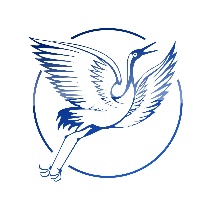 ЮРМАЛА12 – 15 августа 2018 годаУважаемые коллеги! Приглашаем вас принять участие вмеждународном практическом   семинаре, который проходит в рамках Международной Педагогической Конференции«Образование. Диалог во имя будущего».Тема: Игра  как средство воспитания и обучения.Место проведения: Юрмала (Латвия).Семинар проводится при сотрудничестве с Международным методсоветом по многоязычию и межкультурной коммуникации (http://bilingual-online.net ) и издательством RETORIKA A (http://retorika-a.lv/ru/ )Спикеры:  Екатерина Кудрявцева  - кандидат педагогических наук (PhD),  автор серии игр игротеки «Дети мира», «Сказкотеки» и др.  Татьяна-Антонина Кошелева – практический психолог, автор метода КРЕАДАсинтеза, автор игры «ЗАКОЛДОВАННЫЙ КРУГ»   Ирина Кленикская - педагог-психолог, автор метода КРЕАДАсинтеза, автор игры «ЗАКОЛДОВАННЫЙ КРУГ»   К участию приглашаются: педагоги, психологи и сотрудники     учреждений разных видов и форм, руководители организаций, специалисты управления, родители и все, кому интересны вопросы воспитания и образования через игру и вопросы формирования   навыков эффективного взаимодействия в сложных жизненных ситуациях (стратегии поведения).  Всем участникам семинара вручаются Сертификаты.Программа семинараОрганизационный взнос за участие в семинаре    12 - 15 августа – 310 EUR             В стоимость входит:Участие в семинаре.Информационные и методические материалы.Сертификат    Проживание в 2-хместном номере эконом-класса  с балконом.3 завтрака в ресторане отеля  1 ужин в ресторане отеляСкидочный купон от издательства RETORIKA A.Экскурсия по Старой Риге.За дополнительную плату можно получитьУчастие без проживания оговаривается с оргкомитетом в рабочем порядке.Обращаем Ваше внимание на то, что количество мест ограничено.Для участия в семинаре необходимо:Прислать заявку установленного образца (приложение 1). Сроки подачи заявки:не позднее 20 апреля 2018 г.  После обработки заявки и получения счета, оплатить:50% от суммы до 5 мая 2018 г.Остальную сумму – до 5 июля 2018 г., авизо выслать   soclifti@inbox.lv (Внимание! Взнос используется для резервации места и   возврату не подлежит). Возможно сразу оплатить всю сумму.Дополнительная информация:Если есть желание увеличить срок пребывания в отеле по специальной цене:  Для этого необходимо написать на адрес отдела бронирования reservations@hoteldaina.lv, и указать, что вы – участник семинара.   За месяц до заезда отель вышлет   счет, который будет необходимо оплатить.Вопросы, связанные с оформлением визы, трансфера, а также участия без проживания в отеле и проживание с детьми, участие в отдельных мероприятиях решаются в рабочем порядке. Проезд до места проведения семинара   участники оплачивают самостоятельно.  О времени прибытия, просьба сообщать заранее, для организации встречи. Сайт отеля http://www.hoteldaina.lv/hotel/ Для получения дополнительной информации и решения организационных вопросов – обращаться к организаторам soclifti@inbox.lv   или руководителю оргкомитета: тел.  + 371 27 14 29 97 (Елена Прокопьева) Информацию о семинаре можно посмотреть на сайте www.soclifti.lv в разделе «семинары». Там же можно скачать заявку в электронном виде.ЗАЯВКА на участие в международном  практическом   семинареПримечания:Нерезиденты ЕС вписывают данные иностранного паспортаВ разделах, не требующих развернутого ответа, необходимо отвечать «да» или «нет»На каждого участника или сопровождающего заполняется отдельная заявка.  Член Правления некоммерческой организации “Sociālo liftu palaišanas centrs”  Директор учебного центра START                                        (рег.№ 4351802933 Мин. Образ. Латвии) Елена Прокопьева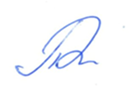 12 августа12 августаЗаезд в отель DAINA, регистрация16.00 – 18.00Практикум (игротека)18.00Ужин, знакомство13 августа13 августа8.00 – 9.00Завтрак9.00 – 11.00Практикум (детская игра «ЗАКОЛДОВАННЫЙ КРУГ»)11.00 – 11.30Свободное время  11.30 – 13.30Практикум (игротека)с 13.30Свободное время  14 августа14 августа8.00 – 9.00Завтрак, 9.00 – 11.00Практикум (взрослая игра «ЗАКОЛДОВАННЫЙ КРУГ»)11.00 – 11.30Свободное время  11.30 – 13-30Практикум (игротека)с 13.30Свободное время  15 августа15 августа8.00 – 9.00Завтрак, 9.00 – 11.00Семинар по практическому использованию игры «ЗАКОЛДОВАННЫЙ КРУГ» 11.00 -11.30Официальное закрытие  12.00 Выезд НаименованиеДоплатаПримечания 1-местное проживание   105 €Номер «стандарт»150 €Семейный номер   180 €Обед/ужин 10 €Личные данные Личные данные Имя, фамилия (как в паспорте)Дата рождения /персональный кодАдрес проживанияНомер паспорта, срок действияНазвание   образовательного учреждения или организации  ДолжностьСтрана проживания/гражданствоАдрес электронной почтыТелефон Дополнительные услугиДополнительные услуги1-местное проживание   Номер «стандарт»Семейный номер   Обед/ужин (указать даты и количество)Для нерезидентов ЕСДля нерезидентов ЕСНеобходима ли визовая поддержка